Уважаемые коллеги! Информирую Вас о том, что Министерство просвещения РФ подготовило расширенный перечень онлайн-ресурсов для дистанционного обучения, в который вошли он-лайн ресурсы и сервисы Группы компаний «Просвещение» и Корпорации «Российский учебник»: Прошу Вас рекомендовать разместить информацию об он-лайн ресурсах Группы компаний «Просвещение» и Корпорации «Российский учебник» (банеры, новости, ссылки, инструкции по использованию и др.) на интернет-порталах региональных и муниципальных органов управления образования, сайтах общеобразовательных организаций, а также организаций дополнительного образования. Группа компаний «Просвещение» и Корпорация «Российский учебник» готовы оперативно дополнять необходимые вам ресурсы по вашему запросу. Обращения по вопросам размещения материалов, проведения он-лайн консультаций, вебинаров прошу направлять на указанные выше электронные адреса «Горячей линии».  Берегите себя и своих близких!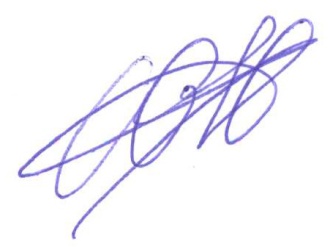 С уважением, Сабиров Сергей Юрьевич, Директор ДивизионаСеверо-Западный и Уральский федеральный округГК «Просвещение»№ п/пРесурсы в свободном доступе АО «Издательство Просвещение»Корпорация «Российский учебник»1.Электронные формы учебниковhttps://media.prosv.ruhttps://rosuchebnik.ru/uchebnik2.Горячая линияvopros@prosv.ruhelp@rosuchebnik.ru2.Горячая линия8 (495) 789-30-208 800 700 64833.Методические материалыhttps://catalog.prosv.ru/category/14https://media.prosv.ruhttps://rosuchebnik.ru/distant4.Вебинарыwebinar@prosv.rurosuchebnik.ru/urok